单一来源采购方式专业人员论证意见项目信息采购单位采购单位衢州学院衢州学院论证时间论证时间2023年11月27日2023年11月27日项目信息项目名称项目名称中国英语学习者口语策略能力研究(英文）中国英语学习者口语策略能力研究(英文）预算金额预算金额6万人民币6万人民币项目信息供应商名称供应商名称上海交通大学出版社有限公司上海交通大学出版社有限公司上海交通大学出版社有限公司上海交通大学出版社有限公司上海交通大学出版社有限公司上海交通大学出版社有限公司专业人员论证意见(专业人员论证意见应当完整、清晰和明确的表达从唯一供应商处采购的理由)单一来源采购理由：上海交通大学出版社有限公司是国家一级出版社，对出版专著的学术质量要求高，出版的学术专著质量有保障，且有成熟的宣传、推广和销售途径，从而有助于提升专著作者及所在单位的学术影响力。近年来，上海交通大学出版社的外语类专著出版保持着良好的发展势头，该专著的出版符合其发展定位。该专著的学术水平得到了上海交通大学出版社的认可，双方已经就出版事宜达成出版意向，该专著的顺利出版具备良好的基础。                             组长：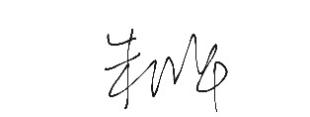 (专业人员论证意见应当完整、清晰和明确的表达从唯一供应商处采购的理由)单一来源采购理由：上海交通大学出版社有限公司是国家一级出版社，对出版专著的学术质量要求高，出版的学术专著质量有保障，且有成熟的宣传、推广和销售途径，从而有助于提升专著作者及所在单位的学术影响力。近年来，上海交通大学出版社的外语类专著出版保持着良好的发展势头，该专著的出版符合其发展定位。该专著的学术水平得到了上海交通大学出版社的认可，双方已经就出版事宜达成出版意向，该专著的顺利出版具备良好的基础。                             组长：(专业人员论证意见应当完整、清晰和明确的表达从唯一供应商处采购的理由)单一来源采购理由：上海交通大学出版社有限公司是国家一级出版社，对出版专著的学术质量要求高，出版的学术专著质量有保障，且有成熟的宣传、推广和销售途径，从而有助于提升专著作者及所在单位的学术影响力。近年来，上海交通大学出版社的外语类专著出版保持着良好的发展势头，该专著的出版符合其发展定位。该专著的学术水平得到了上海交通大学出版社的认可，双方已经就出版事宜达成出版意向，该专著的顺利出版具备良好的基础。                             组长：(专业人员论证意见应当完整、清晰和明确的表达从唯一供应商处采购的理由)单一来源采购理由：上海交通大学出版社有限公司是国家一级出版社，对出版专著的学术质量要求高，出版的学术专著质量有保障，且有成熟的宣传、推广和销售途径，从而有助于提升专著作者及所在单位的学术影响力。近年来，上海交通大学出版社的外语类专著出版保持着良好的发展势头，该专著的出版符合其发展定位。该专著的学术水平得到了上海交通大学出版社的认可，双方已经就出版事宜达成出版意向，该专著的顺利出版具备良好的基础。                             组长：(专业人员论证意见应当完整、清晰和明确的表达从唯一供应商处采购的理由)单一来源采购理由：上海交通大学出版社有限公司是国家一级出版社，对出版专著的学术质量要求高，出版的学术专著质量有保障，且有成熟的宣传、推广和销售途径，从而有助于提升专著作者及所在单位的学术影响力。近年来，上海交通大学出版社的外语类专著出版保持着良好的发展势头，该专著的出版符合其发展定位。该专著的学术水平得到了上海交通大学出版社的认可，双方已经就出版事宜达成出版意向，该专著的顺利出版具备良好的基础。                             组长：(专业人员论证意见应当完整、清晰和明确的表达从唯一供应商处采购的理由)单一来源采购理由：上海交通大学出版社有限公司是国家一级出版社，对出版专著的学术质量要求高，出版的学术专著质量有保障，且有成熟的宣传、推广和销售途径，从而有助于提升专著作者及所在单位的学术影响力。近年来，上海交通大学出版社的外语类专著出版保持着良好的发展势头，该专著的出版符合其发展定位。该专著的学术水平得到了上海交通大学出版社的认可，双方已经就出版事宜达成出版意向，该专著的顺利出版具备良好的基础。                             组长：(专业人员论证意见应当完整、清晰和明确的表达从唯一供应商处采购的理由)单一来源采购理由：上海交通大学出版社有限公司是国家一级出版社，对出版专著的学术质量要求高，出版的学术专著质量有保障，且有成熟的宣传、推广和销售途径，从而有助于提升专著作者及所在单位的学术影响力。近年来，上海交通大学出版社的外语类专著出版保持着良好的发展势头，该专著的出版符合其发展定位。该专著的学术水平得到了上海交通大学出版社的认可，双方已经就出版事宜达成出版意向，该专著的顺利出版具备良好的基础。                             组长：(专业人员论证意见应当完整、清晰和明确的表达从唯一供应商处采购的理由)单一来源采购理由：上海交通大学出版社有限公司是国家一级出版社，对出版专著的学术质量要求高，出版的学术专著质量有保障，且有成熟的宣传、推广和销售途径，从而有助于提升专著作者及所在单位的学术影响力。近年来，上海交通大学出版社的外语类专著出版保持着良好的发展势头，该专著的出版符合其发展定位。该专著的学术水平得到了上海交通大学出版社的认可，双方已经就出版事宜达成出版意向，该专著的顺利出版具备良好的基础。                             组长：专业人员信息姓名专业专业职称工作单位联系电话联系电话专家签名专业人员信息朱晔英语语言文学英语语言文学教授上海外国语大学1800160597218001605972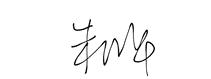 专业人员信息孙培健外国语言学及应用语言学外国语言学及应用语言学副教授浙江大学1988317710919883177109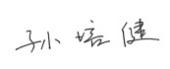 专业人员信息魏兴外国语言学及应用语言学外国语言学及应用语言学讲师北京科技大学1821094245918210942459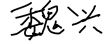 